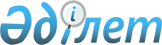 Қазақстан Республикасы Үкіметінің 1996 жылғы 29 шілдедегі N 944 қаулысына өзгеріс енгізу туралы
					
			Күшін жойған
			
			
		
					Қазақстан Республикасы Үкіметінің Қаулысы 1999 жылғы 6 мамыр N 535.
Күші жойылды - ҚР Үкіметінің 2004.06.11. N 641 қаулысымен.



     Қазақстан Республикасының Үкіметі қаулы етеді:



     1. "Қазақстан Республикасының Орталық депозитарийі туралы,



Қазақстан Республикасындағы бағалы қағаздарды ұстаушылардың тізілімін жүргізу туралы, Қазақстан Республикасындағы кастодиандық қызмет туралы ережелерді бекіту туралы" Қазақстан Республикасы Үкіметінің 1996 жылғы 29 шілдедегі N 944 
 қаулысына 
 мынадай өзгеріс енгізілсін:



     Қазақстан Республикасының Орталық депозитарийі туралы ережедегі:



     7-тармақтың екінші абзацы алынып тасталсын.



     2. Осы қаулы қол қойылған күнінен бастап күшіне енеді.     

     Қазақстан Республикасы



     Премьер-Министрінің



     міндетін атқарушы



 

					© 2012. Қазақстан Республикасы Әділет министрлігінің «Қазақстан Республикасының Заңнама және құқықтық ақпарат институты» ШЖҚ РМК
				